SPOZNAVANJE OKOLJA, ČETRTEK, 9. APRIL 2020S ČUTILI ZAZNAVAM SVETČE GRE, UČNI LIST NATISNI, ČE NE GRE, PA GA REŠI KAR TUKAJ. S ČIM GLEDAM, POSLUŠAM, VOHAM, OKUŠAM IN TIPAM? POVEŽI.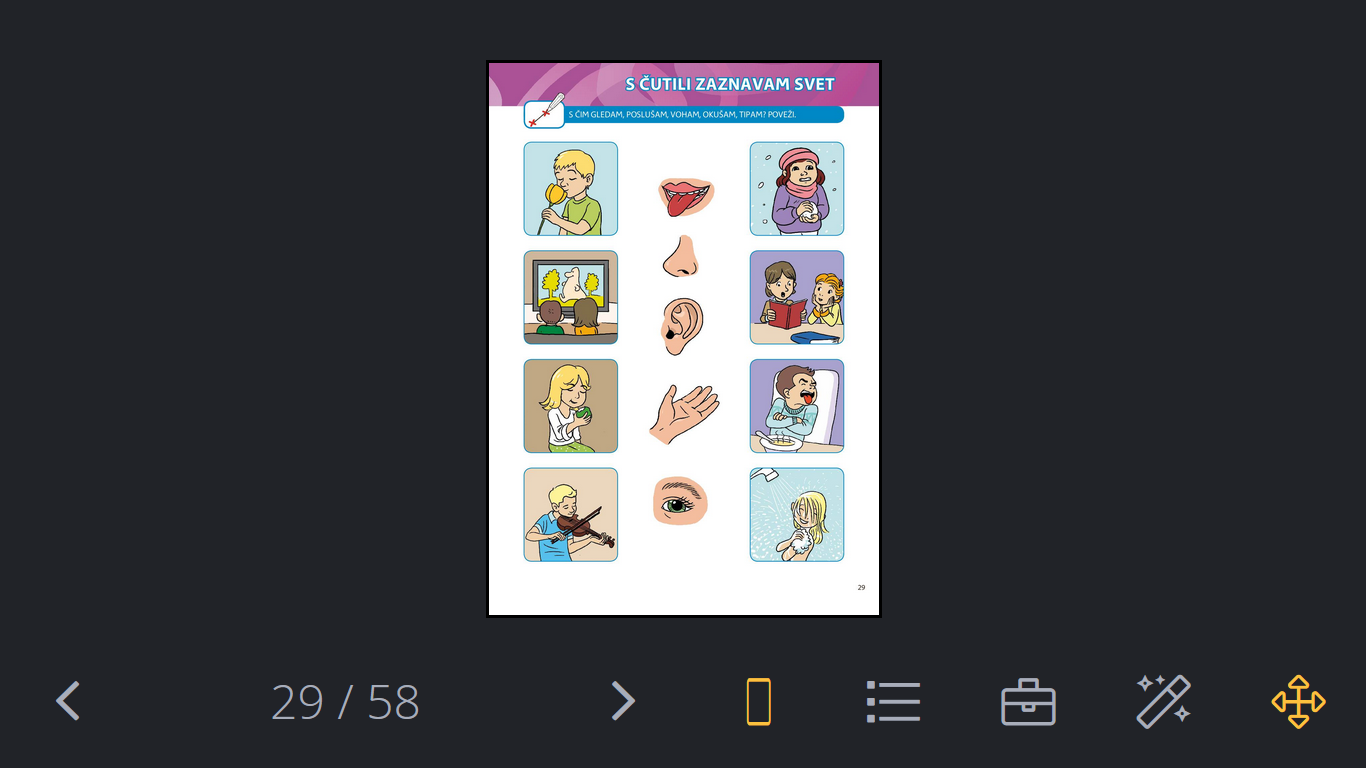 